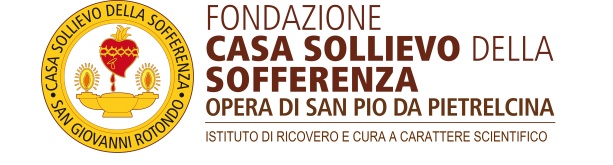 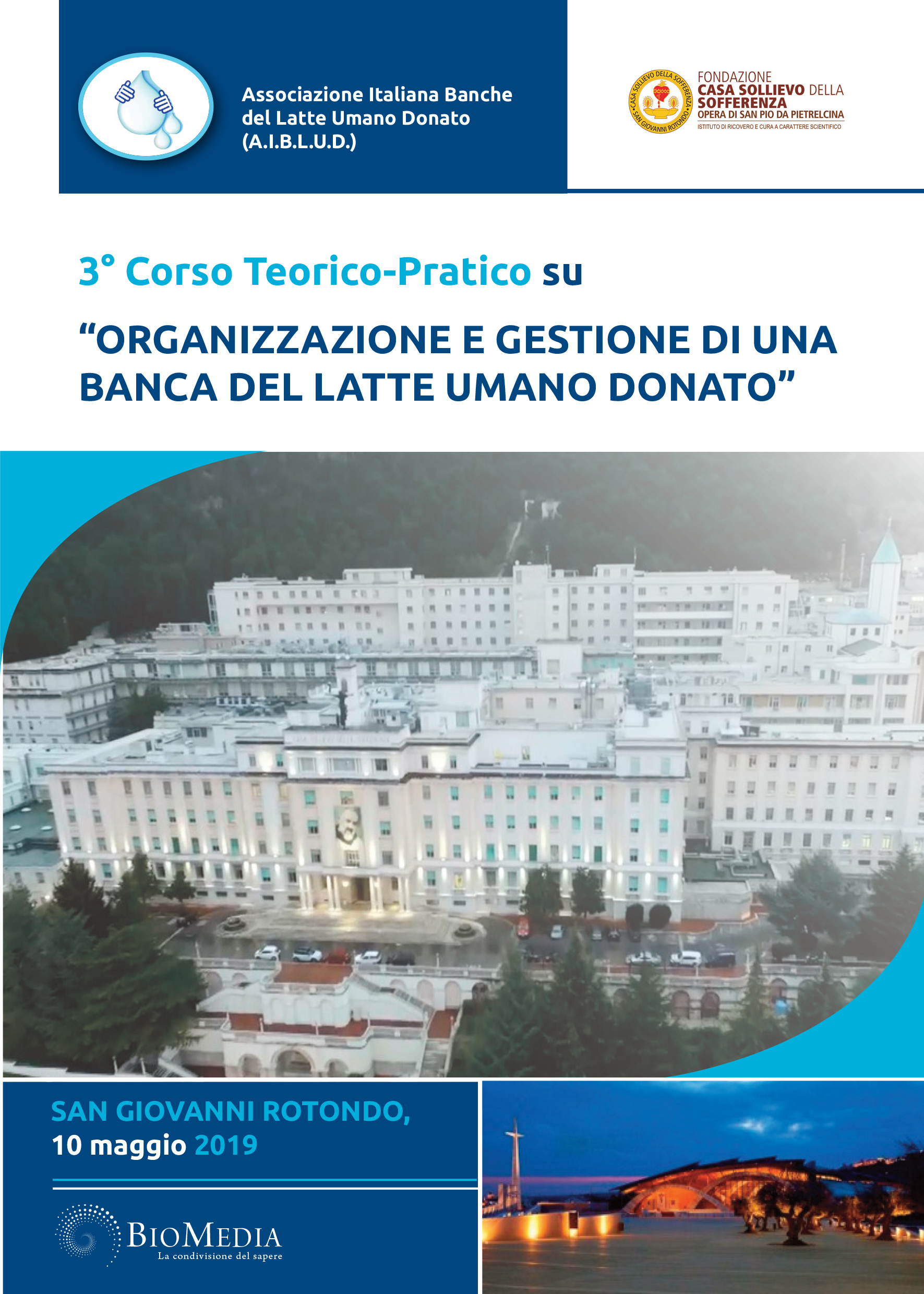 3° Corso Teorico – Pratico su“Organizzazione e gestione di una Banca del Latte Umano Donato”San Giovanni Rotondo, 10 maggio 2019DOCENTIMaria Amalia AMBRUZZI, RomaSertac ARSLANOGLU, Istanbul (Turchia)Enrico BERTINO, TorinoAugusto BIASINI, CesenaLiliana CIANTI, S. Giovanni RotondoPier Paolo CRISTALLI, S. Giovanni RotondoGiuseppe DE NISI, TrentoGuido E. MORO, MilanoGiuseppina PALUMBO, S. Giovanni RotondoClaudio PROFETI, FirenzePasqua Anna QUITADAMO, S. Giovanni RotondoPROGRAMMA08:30-09:15		Registrazione09:15-13:00		Parte Teorica13:00-14:00		Colazione di lavoro14:00-18:00		Parte Pratica18:00-18:30		Valutazione e Quiz_______________________________________________________________________________________08:30 – 09:15	              Registrazione09:15 – 09:45	              Saluti e presentazione del Corso 
		            Michele Giuliani, Direttore Generale, Fondazione Casa Sollievo della Sofferenza-                                              IRCCS, S. Giovanni Rotondo                                              Domenico Di Bisceglie, Direttore Sanitario, Fondazione Casa Sollievo della                                           Sofferenza-IRCCS, S. Giovanni Rotondo                                          Michele Carmine Sacco, Direttore Dipartimento Età Evolutiva,  IRCCS-Casa Sollievo 			della Sofferenza, S. Giovanni Rotondo                                              Massimo Pettoello Mantovani, Docente di pediatria generale e specialistica,                                            Università di Foggia
                                          Pier Paolo Cristalli, Direttore Neonatologia-TIN, IRCCS-Casa Sollievo della 				Sofferenza, S. Giovanni Rotondo                                              Guido E. Moro, Presidente AIBLUD, Milano09:45 – 13:00	             Parte teorica		             	Benefici del latte umano donato                                           Sertac Arslanoglu, Istanbul, Turchia  			Nuovi fortificatori del latte umano			Enrico Bertino, Torino		              Criticità nelle procedure operative delle BLUD oggi in Italia                                           Giuseppe De Nisi, Trento 			Sistema di regionalizzazione delle BLUD: l’esempio della Toscana			Claudio Profeti, Firenze                                           Attività della BLUD “Allattiamolavita”: intensa esperienza di donazione,                                            nutrizione dei prematuri e promozione del latte materno. Pasqua Anna                                              Quitadamo, Pier Paolo Cristalli, S. Giovanni Rotondo                                                                             PROGRAMMA13:00 – 14:00	              Colazione di lavoro14:00 - 17:00		Parte Pratica                                           Suddivisione in due gruppi: Gruppo A e Gruppo B14:00-15:30	              Gruppo A:  Visita alla Banca del Latte “Allattiamolavita” dell’Ospedale di San 				Giovanni Rotondo ed operatività in sede
                                           Personale docente: Liliana Cianti e Giuseppina Palumbo , Banca del Latte, 				Ospedale di San Giovanni Rotondo.14:00-15:30 	             Gruppo B: Materiale e strumentazione
                                          Presentatori: Pasqua Anna Quitadamo, Coordinatrice Banca del Latte, Ospedale San                                                        Giovanni Rotondo; Maria Amalia Ambruzzi, Roma; Augusto Biasini, Cesena15:30-17:00	            Gruppo B: Visita alla banca del Latte “Allattiamolavita” di San Giovanni Rotondo                                         ed operatività in sede15:30-17:00 	            Gruppo A: Materiale e strumentazione17:00-18:00	            Riunione congiunta e Tavola Rotonda sulle problematiche emerse durante il  Corso18:00-18:30                   Valutazione dei partecipanti e quiz per accreditamentoINFORMAZIONI GENERALIQUOTE DI ISCRIZIONE  € 250,00 + IVA 22% = € 305,00La quota di iscrizione comprende:Accesso ai lavori il 10 maggio 2019Crediti ECM solo qualora il partecipante rispetti i requisiti necessari Attestato di presenza onlineColazione di lavoroMODALITA’ DI PAGAMENTO:È possibile iscriversi effettuando il pagamento con:- carta di credito (transazione sicura con circuito Banca Sella) - bonifico online Mybank (transazione sicura con circuito Banca Sella)- bonifico bancario (i dati per effettuare il pagamento vengono inviati al termine dell’iscrizione)Prima di procedere con l’iscrizione verificare la disponibilità dei posti esclusivamenteattraverso il sito www.biomedia.netIl numero dei posti è limitato a 25 partecipanti.ISCRIZIONE DA PARTE DI AZIENDESul sito www.biomedia.net è disponibile una piattaforma dedicata alle aziende chedesiderano iscrivere i propri ospiti.ESENZIONE IVA - FATTURE INTESTATE ALLA PUBBLICA AMMINISTRAZIONEpartecipanti che necessitano di fattura intestata ad enti della Pubblica Amministrazione, devono registrarsi online inserendo il CODICE UNIVOCO AZIENDALE. Il codice è fornito solo ed unicamente dall’ufficio di competenza della propria struttura di lavoro, senza tale codice non è possibile procedere con l'iscrizione. Le iscrizioni con fattura intestata alla P.A. risultano immediatamente confermate e per il pagamento seguono i tempi previsti dagli Enti, pertanto i partecipanti non dovranno più anticipare la quota di iscrizione.CANCELLAZIONI E RIMBORSIPer le rinunce che perverranno alla Segreteria Organizzativa fino a 20 giorni prima dell’inizio del corso verrà rimborsato il 50% della quota d’iscrizione. Dopo tale data non è previsto alcun tipo di rimborso. Inoltre non saranno rimborsate quote di iscrizioni non usufruite, per le quali non sia pervenuta la relativa rinuncia entro i termini stabiliti.In qualsiasi momento è comunque possibile sostituire il nominativo dell’iscritto.Qualora l'evento venga cancellato per cause che non dipendano dalla Segreteria Organizzativa, la stessa non rimborserà spese sostenute dal partecipante ad eccezione della quota di iscrizione.CREDITI ECMIl corso è accreditato da Biomedia Provider n. 148 presso il Programma Nazionale di Educazione Continua in Medicina del Ministero della Salute per le seguenti categorie professionali: Medico Chirurgo, Ostetrica/O, Infermiere, Infermiere PediatricoN. Evento ECM: Evento in fase di accreditamentoN. Crediti: Evento in fase di accreditamentoObiettivo formativo:
2 - Linee guida – protocolli – procedure  
Per avere diritto ai crediti è necessariofrequentare il 90% delle ore di formazione Sul sito www.providerecm.it sarà possibile completare il test di soddisfazione e gradimento, e scaricare direttamente sul sito il proprio attestato ECM. Come da Comunicato Agenas del 23 giugno 2014, si specifica inoltre che è possibile effettuare una sola (e non ripetibile) compilazione del test di verifica in modalità on-line.INFORMAZIONI GENERALIPer ulteriori informazioni http://ape.agenas.it/ Si rammenta al partecipante che il limite massimo dei crediti formativi ricondotti al triennio di riferimento 2017-2019 acquisibili mediante invito da sponsor è di 1/3. Una volta superato il questionario sarà possibile scaricare direttamente dal sito il proprio attestato ECM.ATTESTATOAi partecipanti sarà rilasciato un attestato di partecipazione valido per l’inserimento nel curriculum formativo. L'attestato NON viene consegnato in modalità cartacea, ma potrà essere stampato collegandosi al sito www.biomedia.net (area riservata "myLogin").SEDE DEL CORSOOspedale  Casa Sollievo della Sofferenza-IRCCSViale Cappuccini -  71016 San Giovanni Rotondo (FG)Sala congressi Mons. R. Ruotolo – IV piano Ospedale
Come raggiungere la sede: Vi invitiamo a visitare il sito web: https://www.operapadrepio.it/it/SEGRETERIA ORGANIZZATIVABiomedia srl – Alice TorrigianiVia L. Temolo 4 – 20126 Milano Tel. 02/45498282 - Fax 02/45498199e-mail: alice.torrigiani@biomedia.net - www.biomedia.net